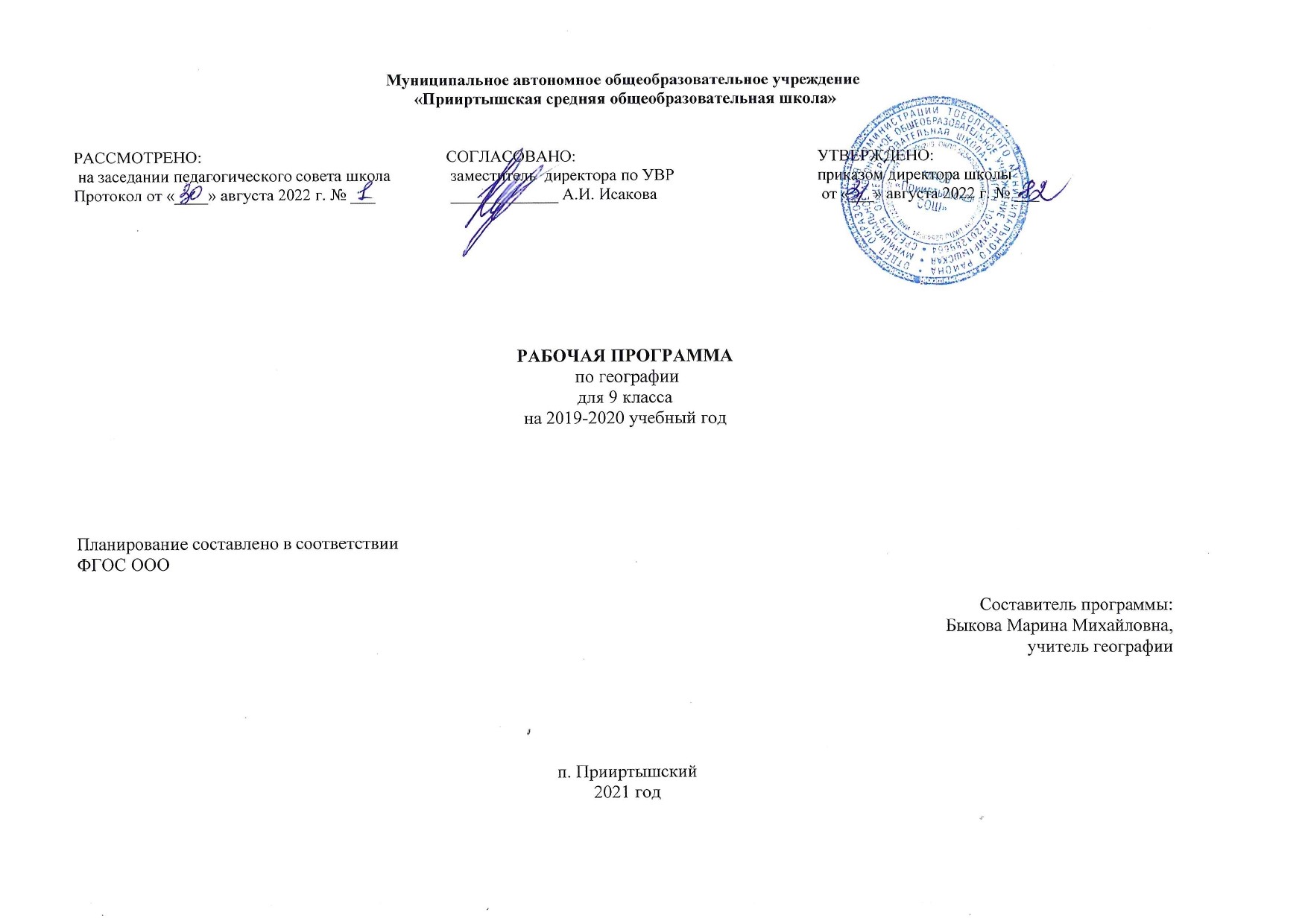 РАБОЧАЯ ПРОГРАММАпо предмету «Окружающий мир»для 3  классана 2022-2023 учебный годПланирование составлено в соответствиис  ФГОС НООПСоставитель программы Мухамедулина Зульфия Миршатовна,Первая квалификационная категория п. Прииртышский2022 годI.Содержание учебного предмета «Окружающий мир»3 класс (68 ч)Человек и общество 20 чОбщество как совокупность людей, которые объединены общей культурой и связаны друг с другом совместной деятельностью во имя общей цели. Наша Родина — Российская Федерация. Уникальные памятники культуры России, родного края. Государственная символика Российской Федерации и своего региона. Города Золотого кольца России. Народы России. Уважение к культуре, традициям своего народа и других народов, государственным символам России. Семья — коллектив близких, родных людей. Семейный бюджет, доходы и расходы семьи. Уважение к семейным ценностям.Правила нравственного поведения в социуме. Внимание, уважительное отношение к людям с ограниченными возможностями здоровья, забота о них. Значение труда в жизни человека и общества. Трудолюбие как общественно значимая ценность в культуре народов России. Особенности труда людей родного края, их профессии.Страны и народы мира. Памятники природы и культуры — символы стран, в которых они находятся.Человек и природа 35 чМетоды изучения природы. Карта мира. Материки и части света. Вещество. Разнообразие веществ в окружающем мире. Примеры веществ: соль, сахар, вода, природный газ. Твёрдые тела, жидкости, газы. Простейшие практические работы с веществами, жидкостями, газами. Воздух — смесь газов. Свойства воздуха. Значение воздуха для растений, животных, человека. Вода. Свойства воды. Состояния воды, её распространение в природе, значение для живых организмов и хозяйственной жизни человека. Круговорот воды в природе. Охрана воздуха, воды. Горные породы и минералы. Полезные ископаемые, их значение в хозяйстве человека, бережное отношение людей к полезным ископаемым. Полезные ископаемые родного края (2—3 примера). Почва, её состав, значение для живой природы и хозяйственной жизни человека.Первоначальные представления о бактериях. Грибы: строение шляпочных грибов. Грибы съедобные и несъедобные. Разнообразие растений. Зависимость жизненного цикла организмов от условий окружающей среды. Размножение и развитие растений. Особенности питания и дыхания растений. Роль растений в природе и жизни людей, бережное отношение человека к растениям. Условия, необходимые для жизни растения (свет, тепло, воздух, вода). Наблюдение роста растений, фиксация изменений. Растения родного края, названия и краткая характеристика на основе наблюдений. Охрана растений.Разнообразие животных. Зависимость жизненного цикла организмов от условий окружающей среды. Размножение и развитие животных (рыбы, птицы, звери). Особенности питания животных. Цепи питания. Условия, необходимые для жизни животных (воздух, вода, тепло, пища). Роль животных в природе и жизни людей, бережное отношение человека к животным. Охрана животных. Животные родного края, их названия, краткая характеристика на основе наблюдений.Природные сообщества: лес, луг, пруд. Взаимосвязи в природном сообществе: растения — пища и укрытие для животных; животные — распространители плодов и семян растений. Влияние человека на природные сообщества. Природные сообщества родного края (2—3 примера на основе наблюдений). Правила нравственного поведения в природных сообществах.Человек — часть природы. Общее представление о строении тела человека. Системы органов (опорно-двигательная, пищеварительная, дыхательная, кровеносная, нервная, органы чувств), их роль в жизнедеятельности организма. Измерение температуры тела человека, частоты пульса.Правила безопасной жизнедеятельности 8 чЗдоровый образ жизни: двигательная активность (утренняя зарядка, динамические паузы), закаливание и профилактика заболеваний. Забота о здоровье и безопасности окружающих людей. Безопасность во дворе жилого дома (правила перемещения внутри двора и пересечения дворовой проезжей части, безопасные зоны электрических, газовых, тепловых подстанций и других опасных объектов инженерной инфраструктуры жилого дома, предупреждающие знаки безопасности). Правила безопасного поведения пассажира железнодорожного, водного и авиатранспорта (правила безопасного поведения на вокзалах и в аэропортах, безопасное поведение в вагоне, на борту самолёта, судна; знаки безопасности). Безопасность в Интернете (ориентирование в признаках мошеннических действий, защита персональной информации, правила коммуникации в мессенджерах и социальных группах) в условиях контролируемого доступа в Интернет.Универсальные учебные действияПознавательные универсальные учебные действия:проводить несложные наблюдения в природе (сезонные изменения, поведение животных) по предложенному и самостоятельно составленному плану; на основе результатов совместных с одноклассниками наблюдений (в парах, группах) делать выводы;устанавливать зависимость между внешним видом, особенностями поведения и условиями жизни животного;определять (в процессе рассматривания объектов и явлений) существенные признаки и отношения между объектами и явлениями;моделировать цепи питания в природном сообществе;различать понятия «век», «столетие», «историческое время»; соотносить историческое событие с датой (историческим периодом).Работа с информацией:понимать, что работа с моделями Земли (глобус, карта) может дать полезную и интересную информацию о природе нашей планеты; находить на глобусе материки и океаны, воспроизводить их названия; находить на карте нашу страну, столицу, свой регион;читать несложные планы, соотносить условные обозначения с изображёнными объектами;находить по предложению учителя информацию в разных источниках — текстах, таблицах, схемах, в том числе в Интернете (в условиях контролируемого входа); соблюдать правила безопасности при работе в информационной среде.Коммуникативные универсальные учебные действия:ориентироваться в понятиях, соотносить понятия и термины с их краткой характеристикой: понятия и термины, связанные с социальным миром (безопасность, семейный бюджет, памятник культуры); понятия и термины, связанные с миром природы (планета, материк, океан, модель Земли, царство природы, природное сообщество, цепь питания, Красная книга); понятия и термины, связанные с безопасной жизнедеятельностью (знаки дорожного движения, дорожные ловушки, опасные ситуации, предвидение);описывать (характеризовать) условия жизни на Земле;на основе сравнения объектов природы описывать схожие, различные, индивидуальные признаки;приводить примеры, кратко характеризовать представителей разных царств природы;называть признаки (характеризовать) животного (растения) как живого организма;описывать (характеризовать) отдельные страницы истории нашей страны (в пределах изученного).Регулятивные универсальные учебные действия: планировать шаги по решению учебной задачи, контролировать свои действия (при небольшой помощи учителя);устанавливать причину возникающей трудности или ошибки, корректировать свои действия.Совместная деятельность:участвуя в совместной деятельности, выполнять роли руководителя (лидера), подчинённого; справедливо оценивать результаты деятельности участников, положительно реагировать на советы и замечания в свой адрес;выполнять правила совместной деятельности, признавать право другого человека иметь собственное суждение, мнение; самостоятельно разрешать возникающие конфликты с учётом этики общения.II. Планируемые результаты освоения учебного предмета    Личностные результаты: Гражданско-патриотического воспитания:становление ценностного отношения к своей Родине - России;осознание своей этнокультурной и российской гражданской идентичности;сопричастность к прошлому, настоящему и будущему своей страны и родного края;уважение к своему и другим народам;первоначальные представления о человеке как члене общества, о правах и ответственности, уважении и достоинстве человека, о нравственно-этических нормах поведения и правилах межличностных отношений..Духовно-нравственного воспитания:признание индивидуальности каждого человека;проявление сопереживания, уважения и доброжелательности;неприятие любых форм поведения, направленных на причинение физического и морального вреда другим людям..Эстетического воспитания:уважительное отношение и интерес к художественной культуре, восприимчивость к разным видам искусства, традициям и творчеству своего и других народов;стремление к самовыражению в разных видах художественной деятельности.Физического воспитания, формирования культуры здоровья и эмоционального благополучия:соблюдение правил здорового и безопасного (для себя и других людей) образа жизни в окружающей среде (в том числе информационной);бережное отношение к физическому и психическому здоровью.Трудового воспитания:осознание ценности труда в жизни человека и общества, ответственное потребление и бережное отношение к результатам труда, навыки участия в различных видах трудовой деятельности, интерес к различным профессиям.Экологического воспитания:бережное отношение к природе;неприятие действий, приносящих ей вред..Ценности научного познания:первоначальные представления о научной картине мира;познавательные интересы, активность, инициативность, любознательность и самостоятельность в познании.Метапредметные результатыОвладение универсальными учебными познавательными действиями:1)базовые логические действия:сравнивать объекты, устанавливать основания для сравнения, устанавливать аналогии;объединять части объекта (объекты) по определенному признаку;определять существенный признак для классификации, классифицировать предложенные объекты;находить закономерности и противоречия в рассматриваемых фактах, данных и наблюдениях на основе предложенного педагогическим работником алгоритма;выявлять недостаток информации для решения учебной (практической) задачи на основе предложенного алгоритма;устанавливать причинно-следственные связи в ситуациях, поддающихся непосредственному наблюдению или знакомых по опыту, делать выводы;2)базовые исследовательские действия:определять разрыв между реальным и желательным состоянием объекта (ситуации) на основе предложенных педагогическим работником вопросов;с помощью педагогического работника формулировать цель, планировать изменения объекта, ситуации;сравнивать несколько вариантов решения задачи, выбирать наиболее подходящий (на основе предложенных критериев);проводить по предложенному плану опыт, несложное исследование по установлению особенностей объекта изучения и связей между объектами (часть - целое, причина - следствие);формулировать выводы и подкреплять их доказательствами на основе результатов проведенного наблюдения (опыта, измерения, классификации, сравнения, исследования);прогнозировать возможное развитие процессов, событий и их последствия в аналогичных или сходных ситуациях;3)работа с информацией:выбирать источник получения информации;согласно заданному алгоритму находить в предложенном источнике информацию, представленную в явном виде;распознавать достоверную и недостоверную информацию самостоятельно или на основании предложенного педагогическим работником способа ее проверки;соблюдать с помощью взрослых (педагогических работников, родителей (законных представителей) несовершеннолетних обучающихся) правила информационной безопасности при поиске информации в сети Интернет;анализировать и создавать текстовую, видео, графическую, звуковую, информацию в соответствии с учебной задачей;самостоятельно создавать схемы, таблицы для представления информации..Овладение универсальными учебными коммуникативными действиями:1)общение:воспринимать и формулировать суждения, выражать эмоции в соответствии с целями и условиями общения в знакомой среде;проявлять уважительное отношение к собеседнику, соблюдать правила ведения диалога и дискуссии;признавать возможность существования разных точек зрения;корректно и аргументированно высказывать свое мнение;строить речевое высказывание в соответствии с поставленной задачей;создавать устные и письменные тексты (описание, рассуждение, повествование);готовить небольшие публичные выступления;подбирать иллюстративный материал (рисунки, фото, плакаты) к тексту выступления;2)совместная деятельность:формулировать краткосрочные и долгосрочные цели (индивидуальные с учетом участия в коллективных задачах) в стандартной (типовой) ситуации на основе предложенного формата планирования, распределения промежуточных шагов и сроков;принимать цель совместной деятельности, коллективно строить действия по ее достижению: распределять роли, договариваться, обсуждать процесс и результат совместной работы;проявлять готовность руководить, выполнять поручения, подчиняться;ответственно выполнять свою часть работы;оценивать свой вклад в общий результат;выполнять совместные проектные задания с опорой на предложенные образцы..Овладение универсальными учебными регулятивными действиями:1)самоорганизация:планировать действия по решению учебной задачи для получения результата;выстраивать последовательность выбранных действий;2)самоконтроль:устанавливать причины успеха/неудач учебной деятельности;корректировать свои учебные действия для преодоления ошибок.Предметные результаты по учебному предмету "Окружающий мир" должны обеспечивать:1) сформированность уважительного отношения к своей семье и семейным традициям, Организации, родному краю, России, ее истории и культуре, природе; чувства гордости за национальные свершения, открытия, победы;2) первоначальные представления о природных и социальных объектах как компонентах единого мира, о многообразии объектов и явлений природы; связи мира живой и неживой природы; сформированность основ рационального поведения и обоснованного принятия решений;3) первоначальные представления о традициях и обычаях, хозяйственных занятиях населения и массовых профессиях родного края, достопримечательностях столицы России и родного края, наиболее значимых объектах Всемирного культурного и природного наследия в России; важнейших для страны и личности событиях и фактах прошлого и настоящего России; основных правах и обязанностях гражданина Российской Федерации;4) развитие умений описывать, сравнивать и группировать изученные природные объекты и явления, выделяя их существенные признаки и отношения между объектами и явлениями;5) понимание простейших причинно-следственных связей в окружающем мире (в том числе на материале о природе и культуре родного края);6) умение решать в рамках изученного материала познавательные, в том числе практические задачи;7) приобретение базовых умений работы с доступной информацией (текстовой, графической, аудиовизуальной) о природе и обществе, безопасного использования электронных ресурсов Организации и сети Интернет, получения информации из источников в современной информационной среде;8) приобретение опыта проведения несложных групповых и индивидуальных наблюдений в окружающей среде и опытов по исследованию природных объектов и явлений с использованием простейшего лабораторного оборудования и измерительных приборов и следованием инструкциям и правилам безопасного труда, фиксацией результатов наблюдений и опытов;9) формирование навыков здорового и безопасного образа жизни на основе выполнения правил безопасного поведения в окружающей среде, в том числе знаний о небезопасности разглашения личной и финансовой информации при общении с людьми вне семьи, в сети Интернет и опыта соблюдения правил безопасного поведения при использовании личных финансов;10) приобретение опыта положительного эмоционально-ценностного отношения к природе; стремления действовать в окружающей среде в соответствии с экологическими нормами поведения.Предметные результатыК концу обучения в 3 классе обучающийся научится:различать государственную символику Российской Федерации (гимн, герб, флаг); проявлять уважение к государственным символам России и своего региона;проявлять уважение к семейным ценностям и традициям, традициям своего народа и других народов; соблюдать правила нравственного поведения в социуме;приводить примеры памятников природы, культурных объектов и достопримечательностей родного края; столицы России, городов РФ с богатой историей и культурой; российских центров декоративно-прикладного искусства; проявлять интерес и уважение к истории и культуре народов России;показывать на карте мира материки, изученные страны мира;различать расходы и доходы семейного бюджета; распознавать изученные объекты природы по их описанию, рисункам и фотографиям, различать их в окружающем мире;проводить по предложенному плану или инструкции небольшие опыты с природными объектами с использованием простейшего лабораторного оборудования и измерительных приборов; соблюдать безопасность проведения опытов;группировать изученные объекты живой и неживой природы, проводить простейшую классификацию;сравнивать по заданному количеству признаков объекты живой и неживой природы;описывать на основе предложенного плана изученные объекты и явления природы, выделяя их существенные признаки и характерные свойства;использовать различные источники информации о природе и обществе для поиска и извлечения информации, ответов на вопросы;использовать знания о взаимосвязях в природе, связи человека и природы для объяснения простейших явлений и процессов в природе, организме человека;фиксировать результаты наблюдений, опытной работы, в процессе коллективной деятельности обобщать полученные результаты и делать выводы;создавать по заданному плану собственные развёрнутые высказывания о природе, человеке и обществе, сопровождая выступление иллюстрациями (презентацией);соблюдать правила безопасного поведения пассажира железнодорожного, водного и авиатранспорта;соблюдать основы здорового образа жизни, в том числе требования к двигательной активности и принципы здорового питания;соблюдать основы профилактики заболеваний;соблюдать правила безопасного поведения во дворе жилого дома;соблюдать правила нравственного поведения на природе;безопасно использовать персональные данные в условиях контролируемого доступа в Интернет; ориентироваться в возможных мошеннических действиях при общении в мессенджерах.III. ТЕМАТИЧЕСКОЕ ПЛАНИРОВАНИЕ№ п/пНаименование разделов и тем программыКоличество часовКоличество часовКоличество часовЭлектронные (цифровые) образовательные ресурсыДеятельность учителя с учётом рабочей программы воспитаниявсегоКонтрольные работыПрактические работыРаздел 1.Человек и общество20 ч001Общество — совокупность людей, которые объединены общей культурой и связаны друг с другом совместной деятельностью во имя общей цели.1https://infourok.ru/prezentaciya-po-okruzhayushemu-miru-na-temu-obshestvo-sovokupnost-lyudej-kotorye-obedineny-obshej-kulturoj-i-svyazany-drug-s-dru-4405050.html Способствовать формированию у обучающихся личностных компетенций, внутренней позиции личности, необходимых для конструктивного, успешного и ответственного поведения в обществе с учетом правовых норм, установок уважительного отношения к своему праву и правам других людей на собственное мнение, личные убеждения; закрепление у них знаний о нормах и правилах поведения в обществе, социальных ролях человека (обучающийся, работник, гражданин, член семьи), способствующих подготовке к жизни в обществе2Наша Родина — Российская Федерация — многонациональная страна.1https://infourok.ru/prezentaciya-rossiya-mnogonacionalnaya-strana-4965944.html Способствовать формированию у обучающихся личностных компетенций, внутренней позиции личности, необходимых для конструктивного, успешного и ответственного поведения в обществе с учетом правовых норм, установок уважительного отношения к своему праву и правам других людей на собственное мнение, личные убеждения; закрепление у них знаний о нормах и правилах поведения в обществе, социальных ролях человека (обучающийся, работник, гражданин, член семьи), способствующих подготовке к жизни в обществе3Особенности жизни, быта, культуры народов РФ.1https://infourok.ru/obychai-i-tradicii-narodov-rossii-5339724.html Способствовать формированию у обучающихся личностных компетенций, внутренней позиции личности, необходимых для конструктивного, успешного и ответственного поведения в обществе с учетом правовых норм, установок уважительного отношения к своему праву и правам других людей на собственное мнение, личные убеждения; закрепление у них знаний о нормах и правилах поведения в обществе, социальных ролях человека (обучающийся, работник, гражданин, член семьи), способствующих подготовке к жизни в обществе4Уникальные памятники культуры (социальные и природные объекты) России, родного края.1https://infourok.ru/sem-chudes-rossii-klass-3825367.html Способствовать формированию у обучающихся личностных компетенций, внутренней позиции личности, необходимых для конструктивного, успешного и ответственного поведения в обществе с учетом правовых норм, установок уважительного отношения к своему праву и правам других людей на собственное мнение, личные убеждения; закрепление у них знаний о нормах и правилах поведения в обществе, социальных ролях человека (обучающийся, работник, гражданин, член семьи), способствующих подготовке к жизни в обществе5Города Золотого кольца России.1https://kt-ul.ru/wp-content/uploads/2017/09/1_5.png 6Города Золотого кольца России.1https://travel.yandex.ru/journal/golden-ring-russia/ 7Города Золотого кольца России.1https://infourok.ru/prezentaciya-po-okruzhayuschemu-miru-na-temu-zolotoe-kolco-rossii-klass-262990.html 8Города Золотого кольца России.19Государственная символика Российской Федерации (гимн, герб, флаг) и своего региона.1https://rusinfo.info/wp-content/uploads/5/c/4/5c432c6aba54920402930add72f15d2b.jpg 10Уважение к культуре, истории, традициям своего народа и других народов.1https://infourok.ru/uvazhenie-k-svoey-strane-k-ee-nacionalnim-tradiciyam-istorii-i-bogatoy-kulture-yavlyaetsya-osnovoy-lyubogo-vospitaniya-soglasite-488388.html Способствовать формированию у обучающихся личностных компетенций, внутренней позиции личности, необходимых для конструктивного, успешного и ответственного поведения в обществе с учетом правовых норм, установок уважительного отношения к своему праву и правам других людей на собственное мнение, личные убеждения; закрепление у них знаний о нормах и правилах поведения в обществе, социальных ролях человека (обучающийся, работник, гражданин, член семьи), способствующих подготовке к жизни в обществе11Семья — коллектив близких, родных людей. Поколения в семье.1https://infourok.ru/konspekt-uroka-i-prezentaciya-po-okruzhayuschemu-miru-na-temu-semya-kollektiv-blizkih-lyudey-klass-2053456.html Способствовать формированию у обучающихся личностных компетенций, внутренней позиции личности, необходимых для конструктивного, успешного и ответственного поведения в обществе с учетом правовых норм, установок уважительного отношения к своему праву и правам других людей на собственное мнение, личные убеждения; закрепление у них знаний о нормах и правилах поведения в обществе, социальных ролях человека (обучающийся, работник, гражданин, член семьи), способствующих подготовке к жизни в обществе12Взаимоотношения в семье: любовь, доброта, внимание, поддержка.
 1https://infourok.ru/prezentaciya-po-okruzhayuschemu-miru-na-temu-semeynie-cennosti-klass-969697.html Способствовать формированию у обучающихся личностных компетенций, внутренней позиции личности, необходимых для конструктивного, успешного и ответственного поведения в обществе с учетом правовых норм, установок уважительного отношения к своему праву и правам других людей на собственное мнение, личные убеждения; закрепление у них знаний о нормах и правилах поведения в обществе, социальных ролях человека (обучающийся, работник, гражданин, член семьи), способствующих подготовке к жизни в обществе13Семейный бюджет, доходы и расходы семьи.1https://infourok.ru/lekciya-na-temu-semejnyj-byudzhet-5204386.html Способствовать формированию у обучающихся личностных компетенций, внутренней позиции личности, необходимых для конструктивного, успешного и ответственного поведения в обществе с учетом правовых норм, установок уважительного отношения к своему праву и правам других людей на собственное мнение, личные убеждения; закрепление у них знаний о нормах и правилах поведения в обществе, социальных ролях человека (обучающийся, работник, гражданин, член семьи), способствующих подготовке к жизни в обществе14Страны и народы мира на карте.
 1https://infourok.ru/prezentaciya-po-okruzhayushemu-miru-dlya-3-klassa-umk-perspektiva-na-temu-strany-i-narody-na-politicheskoj-karte-mira-5262991.html 15Страны и народы мира на карте.
 1https://infourok.ru/prezentaciya-po-okruzhayushemu-miru-dlya-3-klassa-umk-perspektiva-na-temu-strany-i-narody-na-politicheskoj-karte-mira-5262991.html Способствовать формированию у обучающихся личностных компетенций, внутренней позиции личности, необходимых для конструктивного, успешного и ответственного поведения в обществе с учетом правовых норм, установок уважительного отношения к своему праву и правам других людей на собственное мнение, личные убеждения; закрепление у них знаний о нормах и правилах поведения в обществе, социальных ролях человека (обучающийся, работник, гражданин, член семьи), способствующих подготовке к жизни в обществе16Страны и народы мира на карте.
1https://avatars.mds.yandex.net/get-mpic/4409630/img_id8864143205669943628.jpeg/orig Способствовать формированию у обучающихся личностных компетенций, внутренней позиции личности, необходимых для конструктивного, успешного и ответственного поведения в обществе с учетом правовых норм, установок уважительного отношения к своему праву и правам других людей на собственное мнение, личные убеждения; закрепление у них знаний о нормах и правилах поведения в обществе, социальных ролях человека (обучающийся, работник, гражданин, член семьи), способствующих подготовке к жизни в обществе17Страны и народы мира на карте.
 1https://avatars.mds.yandex.net/get-mpic/4409630/img_id8864143205669943628.jpeg/orig Способствовать формированию у обучающихся личностных компетенций, внутренней позиции личности, необходимых для конструктивного, успешного и ответственного поведения в обществе с учетом правовых норм, установок уважительного отношения к своему праву и правам других людей на собственное мнение, личные убеждения; закрепление у них знаний о нормах и правилах поведения в обществе, социальных ролях человека (обучающийся, работник, гражданин, член семьи), способствующих подготовке к жизни в обществе18Страны и народы мира на карте.
 1https://www.polnaja-jenciklopedija.ru/images/stories/krupnejshie%20narody%20naibolee%20rasprostranennye%20jazyki%20i%20naibolee%20krupnye%20po%20chislu%20zhitelej%20strany.jpg Способствовать формированию у обучающихся личностных компетенций, внутренней позиции личности, необходимых для конструктивного, успешного и ответственного поведения в обществе с учетом правовых норм, установок уважительного отношения к своему праву и правам других людей на собственное мнение, личные убеждения; закрепление у них знаний о нормах и правилах поведения в обществе, социальных ролях человека (обучающийся, работник, гражданин, член семьи), способствующих подготовке к жизни в обществе19Страны и народы мира на карте.
 1https://www.polnaja-jenciklopedija.ru/images/stories/krupnejshie%20narody%20naibolee%20rasprostranennye%20jazyki%20i%20naibolee%20krupnye%20po%20chislu%20zhitelej%20strany.jpg Способствовать формированию у обучающихся личностных компетенций, внутренней позиции личности, необходимых для конструктивного, успешного и ответственного поведения в обществе с учетом правовых норм, установок уважительного отношения к своему праву и правам других людей на собственное мнение, личные убеждения; закрепление у них знаний о нормах и правилах поведения в обществе, социальных ролях человека (обучающийся, работник, гражданин, член семьи), способствующих подготовке к жизни в обществе20Памятники природы и культуры — символы стран, в которых они находятся.1https://resh.edu.ru/subject/lesson/3860/start/156276/  Раздел 2.  Человек и природа.35 ч21Вещество.  Разнообразие веществ в окружающем мире. Твёрдые тела, жидкости, газы, их свойства.1https://infourok.ru/prezentaciya-po-okruzhayuschemu-miru-na-temu-tvyordie-veschestva-zhidkosti-i-gazi-klass-4016758.html Формировать осознание своей роли как гражданина и потребителя в условиях взаимосвязи природной, технологической и социальной средыФормировать  у обучающихся личностных компетенций, внутренней позиции личности, необходимых для конструктивного, успешного и ответственного поведения в обществе с учетом правовых норм, установок уважительного отношения к своему праву и правам других людей на собственное мнение, личные убеждения; закрепление у них знаний о нормах и правилах поведения в обществе, социальных ролях человека (обучающийся, работник, гражданин, член семьи), способствующих подготовке к жизни в обществе22Воздух — смесь газов. Свойства  воздуха. Значение для жизни.1https://infourok.ru/prezentaciya-po-okruzhayushemu-miru-dlya-3-klassa-na-temu-vozduh-smes-gazov-svojstva-vozduha-znachenie-vozduha-dlya-rastenij-zhi-4431272.html Формировать осознание своей роли как гражданина и потребителя в условиях взаимосвязи природной, технологической и социальной средыФормировать  у обучающихся личностных компетенций, внутренней позиции личности, необходимых для конструктивного, успешного и ответственного поведения в обществе с учетом правовых норм, установок уважительного отношения к своему праву и правам других людей на собственное мнение, личные убеждения; закрепление у них знаний о нормах и правилах поведения в обществе, социальных ролях человека (обучающийся, работник, гражданин, член семьи), способствующих подготовке к жизни в обществе23Воздух — смесь газов. Свойства  воздуха. Значение для жизни.1https://infourok.ru/prezentaciya-po-okruzhayushemu-miru-dlya-3-klassa-na-temu-vozduh-smes-gazov-svojstva-vozduha-znachenie-vozduha-dlya-rastenij-zhi-4431272.html Формировать осознание своей роли как гражданина и потребителя в условиях взаимосвязи природной, технологической и социальной средыФормировать  у обучающихся личностных компетенций, внутренней позиции личности, необходимых для конструктивного, успешного и ответственного поведения в обществе с учетом правовых норм, установок уважительного отношения к своему праву и правам других людей на собственное мнение, личные убеждения; закрепление у них знаний о нормах и правилах поведения в обществе, социальных ролях человека (обучающийся, работник, гражданин, член семьи), способствующих подготовке к жизни в обществе24Вода. Свойства воды.Состояния воды, её распространение в природе, значение для жизни.1https://infourok.ru/prezentaciya-po-okruzhayushemu-miru-dlya-3-klassa-na-temu-voda-svojstva-vody-sostoyaniya-vody-ee-rasprostranenie-v-prirode-znach-4431274.html Формировать осознание своей роли как гражданина и потребителя в условиях взаимосвязи природной, технологической и социальной средыФормировать  у обучающихся личностных компетенций, внутренней позиции личности, необходимых для конструктивного, успешного и ответственного поведения в обществе с учетом правовых норм, установок уважительного отношения к своему праву и правам других людей на собственное мнение, личные убеждения; закрепление у них знаний о нормах и правилах поведения в обществе, социальных ролях человека (обучающийся, работник, гражданин, член семьи), способствующих подготовке к жизни в обществе25Круговорот воды в природе.1https://myslide.ru/documents_7/d09b040f5613282c98a1cd1abacfce1d/img5.jpg Формировать осознание своей роли как гражданина и потребителя в условиях взаимосвязи природной, технологической и социальной средыФормировать  у обучающихся личностных компетенций, внутренней позиции личности, необходимых для конструктивного, успешного и ответственного поведения в обществе с учетом правовых норм, установок уважительного отношения к своему праву и правам других людей на собственное мнение, личные убеждения; закрепление у них знаний о нормах и правилах поведения в обществе, социальных ролях человека (обучающийся, работник, гражданин, член семьи), способствующих подготовке к жизни в обществе26Охрана воздуха, воды.1https://infourok.ru/prezentaciya-po-okruzhayushemu-miru-na-temu-priroda-v-opasnosti-ohrana-prirodnyh-bogatstv-vody-vozduha-poleznyh-iskopaemyh-rasti-4406601.html 27Горные породы и минералы. Полезные ископаемые, их значение в хозяйстве человека.1https://infourok.ru/prezentaciya-po-geografii-na-temu-gornye-porody-mineraly-i-poleznye-iskopaemye-5-klass-4452938.html 28Полезные ископаемые родного края.1https://infourok.ru/poleznye_iskopaemye_tyumenskoy_oblasti_master-klass_dlya__roditeley-357504.htm 29Почва, её состав, значение для живой природы и хозяйственной деятельности  человека1https://resh.edu.ru/subject/lesson/4450/conspect/ 30Царства природы. Бактерии, общее представление.  Грибы: строение шляпочного гриба; съедобные и несъедобные грибы.1https://infourok.ru/urok-po-okruzhayuschemu-miru-na-temu-gribi-i-bakterii-klass-umk-planeta-znaniy-1211202.html 31Разнообразие растений. Зависимость жизненного цикла организмов от условий окружающей  среды.1https://nsportal.ru/shkola/biologiya/library/2013/02/15/zavisimost-rosta-i-razvitiya-rasteniy-ot-usloviy-okruzhayushchey 32Размножение и развитие растений. Особенности питания и дыхания растений.1https://infourok.ru/prezentaciya-po-okruzhayuschemu-miru-v-m-klasse-na-temu-razmnozhenie-i-razvitie-rasteniy-613866.html 33Роль растений  в  природе и жизни людей, бережное
отношение человека к растениям.1https://infourok.ru/prezentaciya-po-okruzhayushemu-miru-dlya-3-klassa-na-temu-solnce-rasteniya-i-my-s-vami-rol-rastenij-v-prirode-i-zhizni-lyudej-be-4431281.html 34Условия, необходимые для жизни растения (свет, тепло, воздух, вода). Наблюдение роста растений, фиксация изменений.1https://infourok.ru/prezentaciya-po-okruzhayushemu-miru-dlya-3-klassa-na-temu-raznoobrazie-rastenij-usloviya-neobhodimye-dlya-zhizni-rasteniya-svet--4431280.html 35Растения родного края, названия и краткая характеристика. Охрана растений.1https://infourok.ru/prezentaciya-po-okruzhayuschemu-miru-v-m-klasse-na-temu-ohrana-rasteniy-613963.html 36Разнообразие животных. Зависимость жизненного цикла организмов от условий окружаю щей среды.1https://infourok.ru/prezentaciya-po-ekologii-na-temu-obschie-zakoni-zavisimosti-organizmov-ot-faktorov-sredi-3232348.html 37Размножение и развитие животных (рыбы, птицы, звери, пресмыкающиеся, земноводные).1https://infourok.ru/prezentaciya-po-okruzhayuschemu-miru-razmnozhenie-i-razvitie-zhivotnih-klass-2375601.html 38Особенности питания животных. Цепи питания. Условия, необходимые для жизни животных (воздух, вода, тепло, пища).1https://infourok.ru/urok-prezentaciya-po-okruzhayuschemu-miru-na-temu-kak-pitayutsya-zhivotnie-731647.ht ml 39Роль животных в природе и жизни людей, бережное отношение человека к животным. Охрана животных.1https://infourok.ru/konspekt-i-prezentaciya-po-okruzhayuschemu-miru-ohrana-zhivotnih-klass-3947009.html 40Животные родного края, их названия.1https://infourok.ru/prezentaciya-na-temu-dikie-zhivotnie-tyumenskoy-oblasti-3659628.html 41Природные сообщества: лес, луг, пруд. Взаимосвязи в природном сообществе.1https://infourok.ru/prezentaciya-po-okruzhayuschemu-miru-k-uroku-prirodnie-soobschestva-lugalesapresnogo-vodoyoma-2391315.html 42Природные сообщества: лес, луг, пруд. Взаимосвязи в природном сообществе.1https://infourok.ru/prezentaciya-po-okruzhayuschemu-miru-k-uroku-prirodnie-soobschestva-lugalesapresnogo-vodoyoma-2391315.html 43Создание человеком природных сообществ для хозяйственной деятельности, получения продуктов питания (поле, сад, огород).1https://урок.рф/library/urok_662_mnogoobrazie_prirodnih_soobshestv_060829.html 44Природные сообщества родного края.1https://infourok.ru/prezentaciya-po-okruzhayuschemu-miru-rastitelniy-i-zhivotniy-mir-tyumenskoy-oblasti-845800.html 45Правила поведения в лесу, на водоёме, на лугу.1https://infourok.ru/prezentaciya-pravila-povedeniya-na-prirode-6171985.html 46Человек  —  часть  природы. Общее представление о строении тела человека.1https://infourok.ru/prezentaciya-k-uroku-po-okruzhayuschemu-miru-na-temu-chelovekchast-zhivoy-prirodi-klass-3195639.html 47Системы органов (опорно-двигательная, пищеварительная, дыхательная, кровеносная, нервная, органы чувств),  их роль в жизнедеятельности организма.1https://infourok.ru/prezentaciya-po-okruzhayuschemu-miru-na-temu-obschee-predstavlenie-o-stroenii-tela-cheloveka-sistemi-organov-opornodvigatelnaya--1819988.html 48Системы органов (опорно-двигательная, пищеварительная, дыхательная, кровеносная, нервная, органы чувств),  их роль в жизнедеятельности организма.1https://yandex.ru/video/preview/2210096783485380842?text=пищеварительная%2C%20дыхательная%203%20класс%20видеоурок&path=yandex_search&parent-reqid=1667285361332934-3912773071710588007-vla1-1849-vla-l7-balancer-8080-BAL-1149&from_type=vast 49Системы органов (опорно-двигательная, пищеварительная, дыхательная, кровеносная, нервная, органы чувств),  их роль в жизнедеятельности организма.1https://yandex.ru/video/preview/5537660995053221632?text=кровеносная%2C%20нервная%203%20класс%20окружающий%20мир&path=yandex_search&parent-reqid=1667285455257582-14025846925940504127-vla1-1849-vla-l7-balancer-8080-BAL-9026&from_type=vast 50Системы органов (опорно-двигательная, пищеварительная, дыхательная, кровеносная, нервная, органы чувств),  их роль в жизнедеятельности организма.1https://infourok.ru/prezentaciya-po-okruzhayushemu-miru-nervnaya-sistema-3-klass-4212220.html 51Системы органов (опорно-двигательная, пищеварительная, дыхательная, кровеносная, нервная, органы чувств),  их роль в жизнедеятельности организма.1https://infourok.ru/konspekt-uroka-i-prezentaciya-organy-chuvstv-po-okruzhayushemu-miru-3-klass-shkola-rossii-4972762.html 52Системы органов (опорно-двигательная, пищеварительная, дыхательная, кровеносная, нервная, органы чувств),  их роль в жизнедеятельности организма.1https://yandex.ru/video/preview/?filmId=8528199592262191313&from=tabbar&parent-reqid=1667285611470715-8634644617703341973-vla1-1849-vla-l7-balancer-8080-BAL-6529&text=%2C+органы+чувств%29%2C+их+роль+в+жизнедеятельности+организма.  53Системы органов (опорно-двигательная, пищеварительная, дыхательная, кровеносная, нервная, органы чувств),  их роль в жизнедеятельности организма.1https://fs.znanio.ru/d5af0e/d5/06/e5ac2ae23af1f26dcd023dc510a8161ff0.jpg 54Гигиена отдельных органов и систем органов человека.1https://nsportal.ru/nachalnaya-shkola/okruzhayushchii-mir/2016/09/24/prezentatsiya-k-uroku-okruzhayushchego-mira-gigiena 55Измерение температуры тела человека, частоты пульса.1https://uchitelya.com/okruzhayuschiy-mir/64136-prezentaciya-temperatura-i-ee-izmerenie-3-klass.html Раздел  3.      Правила        безопасной жизни.8 ч56Здоровый  образ  жизни;  забота о здоровье и безопасности окружающих людей.1https://resh.edu.ru/subject/lesson/5562/conspect/  Способствовать формированию представлений о современных угрозах для жизни и здоровья людей, в том числе в информационной сфере; навыков безопасного поведения на дорогах, в чрезвычайных ситуациях, содействие формированию у обучающихся убежденности в необходимости выбора здорового образа жизни57Здоровый  образ  жизни;  забота о здоровье и безопасности окружающих людей.1https://interneturok.ru/lesson/okruj-mir/3-klass/zdorovie-i-bezopasnost/zdorovyy-obraz-zhizni Способствовать формированию представлений о современных угрозах для жизни и здоровья людей, в том числе в информационной сфере; навыков безопасного поведения на дорогах, в чрезвычайных ситуациях, содействие формированию у обучающихся убежденности в необходимости выбора здорового образа жизни58Безопасность во дворе жилого дома (внимание к зонам электрических, газовых, тепловых подстанций и других опасных объектов; предупреждающие знаки безопасности).1https://infourok.ru/okruzhayushij-mir-3-klass-umk-shkola-rossii-na-2022-2023-uchebnyj-god-vypolnena-v-konstruktore-programm-6154389.html 59Безопасность во дворе жилого дома (внимание к зонам электрических, газовых, тепловых подстанций и других опасных объектов; предупреждающие знаки безопасности).1https://901561.ru/images/prod/znaki_preduprezhdayushhie2.jpg 60Транспортная безопасность пассажира разных видов транспорта, правила поведения на вокзалах, в аэропортах, на борту самолёта, судна.1https://infourok.ru/prezentaciya-pravila-bezopasnogo-povedeniya-na-transporte-2552518.html 61Транспортная безопасность пассажира разных видов транспорта, правила поведения на вокзалах, в аэропортах, на борту самолёта, судна.1http://stdvorec.berestovica.edu.by/ru/main.aspx?guid=12751 62Безопасность в Интернете (ориентировка в признаках мошенничества в сети; защита персональной информации) в условиях контролируемого доступа в Интернет.1https://yandex.ru/video/preview/8243590785209824205?text=Безопасность%20в%20Интернете%20%28ориентировка%20в%20признаках%20мошенничества%20в%20сети%3B%20защита%20персональной%20информации%29%20в%20условиях%20контролируемого%20доступа%20в%20Интернет.&path=yandex_search&parent-reqid=1667288069303770-3156931286264725542-vla1-1928-vla-l7-balancer-8080-BAL-8675&from_type=vast 63Безопасность в Интернете (ориентировка в признаках мошенничества в сети; защита персональной информации) в условиях контролируемого доступа в Интернет.1https://yandex.ru/video/preview/8243590785209824205?text=Безопасность%20в%20Интернете%20%28ориентировка%20в%20признаках%20мошенничества%20в%20сети%3B%20защита%20персональной%20информации%29%20в%20условиях%20контролируемого%20доступа%20в%20Интернет.&path=yandex_search&parent-reqid=1667288069303770-3156931286264725542-vla1-1928-vla-l7-balancer-8080-BAL-8675&from_type=vast 64-68Резервное время5 ч1 четверть 16 ч2 четверть 16 ч3 четверть 18 ч4 четверть 16 чИтого 68 ч